Mehmood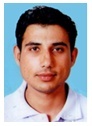 Career ObjectiveTo obtain a position that will enable me to use my strong technical skills, educational background, and ability to work well with people to add value to operation.Academic CredentialsTechnical SkillsAcademic Final YearProjectsIndustrial Management (HSSC)Business Management(BBA)Responsibilities:English CourseInternational English Language Testing System (IELTS)			2014DPS(Dubai Police Protective System) LicenceSuccessfully completed and passed DPS training test.September  2018Expiry DateSecurity Guard Professional ExperienceA physically fit DPS(Dubai Police Protective System) Licence holder professional individual who has all of the physical and mental capabilities necessary to properly carry out duties and responsibilities of a professional security guard. Extensive experience of guarding property assets and people, provide help assistance, advice, guidance and information to visitors and staff members. World SecurityDubai Maritime city, Al Mina, Near Port Rashid                                                       Dubai, UAEAugust 2015 to PresentSecurity GuardDuties at Various DEWA(Dubai Water & Electricity Authority) Locations:Maintain building security and Providing safe environment for visitors, customers and staff.Greeting and provide general information to visitors and staffat reception/security desk.Reporting all incidents, accidents or medical emergency situations to control room and supervisor with efficiently and effectively.Checking badges of employees andmaintain visitors, contractors and external staff log book record.Checking and verifying entry- pass work permits of contractors visitorsfor physical work approval.Maintain record of staff vehicles keys, access cards, lost and found items, entry pass forms, Memo and all building keys.Writing up accurate and complete security report log book.Areas of Expertise:Patrolling Premises, Emergency procedures, Customer Service, Building evacuations, Public interaction, Personal protection, Report writing, Safety practices, Resolving conflict.Security skills:Guarding duty location area against fire, theft, vandalism and illegal entry.Highly literate, accurate and excellentverbal and written communication skills.High level of integrity and confidentiality.Strong sense of responsibility and excellent attendance and punctuality standards.Excellent knowledge of English language.Fully computer literate.Ability to remain in a static position for long periods and work 12 hours shifts.ExperienceServis Industries                   (Pvt).Ltd.    Servis House, 2 Main Gulberg, Lahore 54662, Pakistan.                                                May 2012 to August 2014            Assistant Manager  AdministrationResponsible of office support including technical / non-technical correspondence Managing appointmentsAdministrative schedulingOrganizing meetingsCreating brochures, new letters and other office literatureMaintain procedures manual to ensure constant performance of routineStoa Lefkosias Nicosia, Cyprus		2009 to 2011		Assistant ManagerResponsible for setting and running corporate and social eventsDealing with customer complaints and addressing problemsEnsuring events run smoothlyEnsuring food and service qualityPersonal DossierEmail:mehmood.343424@2freemail.com C/o-Contact: +971-505891826Bachelor of Science in Business Administration (BBA)CASA College, Nicosia Cyprus73%2007-2011HSSC (Computer Science)KRL Institute of Technology, Kahuta (PBTE)64%2000-2003SSC(Science)Board of Intermediate and Secondary Education, Rawalpindi68 %1999-2000Computer Languages:C Language, BASICWorking Platforms:Windows XP/7/8Software Packages:MS-OfficeComputer Networks:Operating System and NetworksProject ManagementInvolved in planning, designing and implementation.Date of Birth:08-01-1983Gender:MaleMarital Status:MarriedReligion:IslamLanguages known:English, Urdu,HindiHobbies: Cricket, Swimming, Gym, Reading books